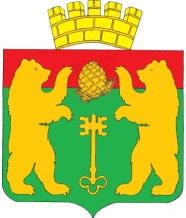 АДМИНИСТРАЦИЯ ПОСЕЛКА КЕДРОВЫЙ
КРАСНОЯРСКОГО КРАЯП О С Т А Н О В Л Е Н И ЕО внесении изменений в постановление от 08.06.2016 № 310-п «Об утверждении Административного регламента по предоставлению муниципальной услуги «Предоставление информации, о проводимых на территории поселка Кедровый Красноярского края спортивных и оздоровительных мероприятиях и прием заявок на участие в этих мероприятиях»В соответствии с Уставом поселка Кедровый, Федеральным законом РФ от 27.07.2010 №210-ФЗ «Об организации предоставления государственных и муниципальных услуг», руководствуясь постановлением главы администрации п. Кедровый   от 16.11.2010 г. №372-п «Об утверждении Порядка разработки и утверждения административных регламентов предоставления муниципальных услуг»», соблюдения сроков реализации этапов перехода на предоставление муниципальных услуг и исполнение муниципальных функций в электронном виде П О С Т А Н О В Л Я Ю :1. Внести в постановление администрации поселка Кедровый Красноярского края от 08.06.2016 № 310-п «Об утверждении Административного регламента по предоставлению муниципальной услуги «Предоставление информации, о проводимых на территории поселка Кедровый Красноярского края спортивных и оздоровительных мероприятиях и прием заявок на участие в этих мероприятиях» следующие изменения:Приложение №1 к постановлению изложить в новой редакции согласно Приложению №1 к настоящему постановлению.2. Ведущему специалисту по образованию, здравоохранению, культуре и спорту администрации п. Кедровый Красноярского края, обеспечить исполнение Административного регламента.3. Контроль исполнения настоящего постановления оставляю за собой4. Настоящее постановление вступает в силу в день, следующий за днем его официального опубликования в печатном издании «Вести Кедрового»Глава поселка Кедровый    Красноярского края                                                                          А. М. ФедорукПриложение №1к постановлению администрациип. Кедровый Красноярского края№ 000-п от 00.00.2020 г.Административный регламентпо предоставлению муниципальной услугипредоставление информации, о проводимых на территории поселка Кедровый Красноярского края спортивных и оздоровительных мероприятий и прием заявок на участие в этих мероприятиях1. Общие положения1.1. Административный регламент предоставления муниципальной услуги " предоставление информации, о проводимых на территории поселка Кедровый Красноярского края спортивных и оздоровительных мероприятий и прием заявок на участие в этих мероприятиях" (далее - административный регламент, муниципальная услуга) разработан в целях повышения результативности и качества, открытости и доступности муниципальной услуги, определения последовательности действий (административных процедур) при предоставлении муниципальной услуги.1.2. Заявителями являются физические, юридические лица и их уполномоченные представители (далее - заявитель).1.3. Требования к порядку информирования о предоставлении государственной услуги.1.3.1. Информация о предоставлении государственной услуги может быть получена:- непосредственно в помещении администрации поселка Кедровый Красноярского края на личном приеме, на информационных стендах по адресу: 660910, Красноярский край, п. Кедровый, ул. Гвардейская, д. 4 а;- с использованием средств телефонной связи, электронной почты;Телефоны для справок: 8(39133)29-057, адрес электронной почты: admkedr@list.ru- в средствах массовой информации;- информации на официальном сайте органов местного самоуправления администрацией поселка Кедровый Красноярского края в сети "Интернет" www.kraskedr.ru.Режим работы учреждения: ежедневно (кроме субботы и воскресенья) с 8.00 до 17.15 (перерыв с 13.00 до 14.00)1.3.2. На информационных стендах размещается следующая информация:- о законодательных и иных нормативных правовых актах, содержащих нормы, регулирующие деятельность в сфере физической культуры и спорта;- о порядке и условиях предоставления услуги;- перечень документов, необходимых для предоставления услуги;- сведения о местонахождении и контактных телефонах, адреса сайтов и электронной почты учреждения, вышестоящих контролирующих и надзорных органов.При изменении информации по предоставлению государственной услуги осуществляется её периодическое обновление1.3.3. Информирование с использованием средств телефонной и электронной связи при личном консультировании специалистом осуществляется в пределах его компетенции до полного удовлетворения информационных требований получателя государственной услуги.1.3.4. Письменные разъяснения даются в установленном законодательством порядке при наличии письменного обращения заявителя.2. Стандарт предоставления муниципальной услуги2.1. Наименование муниципальной услуги: предоставление информации о проводимых спортивных и оздоровительных мероприятиях и приему заявок на участие в этих мероприятиях.2.2. Муниципальная услуга предоставляется учреждением.2.3. Результатом предоставления муниципальной услуги является:- предоставление информации о проводимых на территории поселка Кедровый Красноярского края спортивных и оздоровительных мероприятиях, обеспеченных финансированием за счёт местного бюджета (далее - мероприятия), либо мотивированный отказ в предоставлении такой информации;- согласование заявки заявителя на участие в мероприятиях, либо мотивированный отказ в таком согласовании.2.4. Сроки предоставления муниципальной услуги.2.4.1. Общий срок предоставления муниципальной услуги не должен превышать 7 рабочих дней со дня регистрации документов, необходимых для предоставления муниципальной услуги, в том числе в электронной форме.2.4.2. Время консультирования посредством личного обращения заявителя по интересующим вопросам не может превышать 30 минут.2.4.3. Срок предоставления муниципальной услуги в электронной форме исчисляется со дня представления заявителем оригиналов документов, необходимых для предоставления муниципальной услуги, в орган, оказывающий услугу.2.5. Предоставление муниципальной услуги осуществляется в соответствии с:Федеральным законом от 04.12.2007 N 329-ФЗ "О физической культуре и спорте в Российской Федерации" ("Российская газета" от 08.12.2007, N 276);Федеральным законом от 27.07.2006 N 149-ФЗ "Об информации, информационных технологиях и о защите информации" ("Российская газета" от 29.07.2006, N 165);Федеральным законом от 27.07.2010 N 210-ФЗ "Об организации предоставления государственных и муниципальных услуг" ("Российская газета" от 30.07.2010, N 168);постановлением Правительства Российской Федерации от 25.06.2012 N 634 "О видах электронной подписи, использование которых допускается при обращении за получением государственных и муниципальных услуг" ("Российская газета" от 02.07.2012, N 148);распоряжением Правительства Российской Федерации от 25.04.2011 N 729-р ("Российская газета" от 29.04.2011, N 93);- Постановление Главного государственного санитарного врача Российской Федерации от 03.04.2003 N 27 "О введении в действие Санитарно-эпидемиологических правил и нормативов СанПиН 2.4.4.1251-03" ("Российская газета", N 106, 03.06.2003);- Санитарные правила устройства и содержания мест занятий по физической культуре и спорту (ред. от 31.10.1996; утв. Главным государственным санитарным врачом СССР 30.12.1976 N 1567-76; официально опубликован не был).2.6. Перечень документов, необходимых для предоставления государственной услуги.2.6.1. Для предоставления информации о мероприятиях заявитель предоставляет в учреждение:- запрос о предоставлении информации о мероприятиях по рекомендуемой форме согласно приложению N 1 к настоящему Регламенту;- документ, удостоверяющий личность физического лица (если заявителем является физическое лицо);- документ, подтверждающий полномочия представителя заявителя (если с запросом обратился представитель физического или юридического лица).Запрос о предоставлении информации о мероприятиях, поданный в электронной форме, подписывается электронной подписью в соответствии с действующим законодательством.2.6.2. Для согласования заявки на участие в мероприятиях заявитель представляет в учреждение:- документ, удостоверяющий личность физического лица (если заявителем является физическое лицо);- документ, подтверждающий полномочия представителя заявителя (если с запросом обратился представитель физического или юридического лица);- заявку на участие в мероприятиях по рекомендуемой форме согласно приложению N 2 к настоящему Регламенту.Заявка на участие в мероприятиях, поданная в электронной форме, подписывается электронной подписью в соответствии с действующим законодательством.2.7. Запрещается требовать от заявителя:- представления документов и информации или осуществления действий, представление или осуществление которых не предусмотрено нормативными правовыми актами, регулирующими отношения, возникающие в связи с предоставлением государственной услуги;- представления документов и информации, которые находятся в распоряжении учреждения, иных государственных органов, органов местного самоуправления либо подведомственных государственным органам и органам местного самоуправления организаций, участвующих в предоставлении государственной услуги, в соответствии с нормативными правовыми актами Российской Федерации, нормативными правовыми актами поселка Кедровый и муниципальными правовыми актами, за исключением документов, включенных в определенный частью 6 статьи 7 Федерального закона от 27.07.2010 N 210-ФЗ "Об организации предоставления государственных и муниципальных услуг" перечень документов. Заявитель вправе представить указанные документы и информацию по собственной инициативе;- осуществления действий, в том числе согласований, необходимых для получения государственной услуги и связанных с обращением в иные государственные органы, органы местного самоуправления, организации, за исключением получения услуг и получения документов и информации, предоставляемых в результате предоставления таких услуг, включенных в перечни, указанные в части 1 статьи 9 Федерального закона от 27.07.2010 N 210-ФЗ "Об организации предоставления государственных и муниципальных услуг".2.8. Перечень оснований для отказа в предоставлении муниципальной услуги:- отсутствие при обращении документов, указанных в пункте 2.6. настоящего Регламента.- отсутствие в письменном запросе или запросе в форме электронного документа фамилии, имени, отчества (последнее - при наличии) заявителя и почтового или электронного адреса, по которому должен быть направлен ответ;- невозможность прочтения запроса (об этом в течение семи дней со дня регистрации запроса сообщается заявителю, если его фамилия и почтовый адрес поддаются прочтению);- постановка в запросе вопроса, на который заявителю многократно давались письменные ответы по существу в связи с ранее направляемыми запросами, при отсутствии в запросе новых доводов или обстоятельств (в этом случае руководитель учреждения вправе принять решение о безосновательности очередного запроса и прекращении переписки по данному вопросу при условии, что указанное обращение и ранее направляемые обращения направлялись в одно и то же учреждение; о данном решении уведомляется заявитель);- наличие нецензурных либо оскорбительных выражений, угроз жизни, здоровью и имуществу должностного лица, а также членов его семьи (в этом случае должностное лицо вправе оставить запрос без ответа по существу поставленных в нем вопросов и сообщить заявителю о недопустимости злоупотребления правом);- если ответ по существу поставленного в запросе вопроса не может быть дан без разглашения сведений, составляющих государственную или иную охраняемую федеральным законом тайну (заявителю сообщается о невозможности дать ответ по существу поставленного в запросе вопроса в связи с недопустимостью разглашения указанных сведений).В случае устранения причин, по которым ответ по существу запроса не мог быть дан, заявитель вправе вновь направить запрос в учреждение.2.9. Основания для приостановления муниципальной услуги отсутствуют2.10. Муниципальная услуга предоставляется заявителям на бесплатной основе.2.11. Максимальный срок ожидания в очереди при подаче запроса о предоставлении государственной услуги и при получении результата предоставления государственной услуги не должен превышать 30 минут.2.12. Письменный запрос подлежит обязательной регистрации в течение трех дней с момента поступления в учреждение.2.13. Требования к помещениям, предназначенным для предоставления государственных услуг.2.13.1. Прием заявителей осуществляется в помещениях учреждения.2.13.2. Вход в помещение оборудуется соответствующими указателями.2.13.3. Центральный вход в здание должен быть оборудован информационной табличкой (вывеской), предназначенной для доведения до сведения заинтересованных лиц информации о наименовании учреждения.2.13.4. В здании (помещении) оборудуются места для получения информации и заполнения необходимых документов, ожидания и приема получателей муниципальных услуг.2.13.5. Помещения должны быть обеспечены средствами коммунально-бытового обслуживания.2.13.6. Места информирования, предназначенные для ознакомления с информационными материалами, оборудуются информационными стендами.Информационные стенды размещаются на высоте, обеспечивающей видимость информации, и содержат раздаточные материалы, иные средства информации.Стенды должны быть максимально заметны и функциональны.Информационные стенды могут быть оборудованы карманами формата А4, в которых размещаются информационные листки, буклеты, иные средства информации.Информационные стенды должны содержать актуальную, исчерпывающую и понятную для посетителей информацию о предоставлении муниципальной услуги.2.13.7. Места, где осуществляется ожидание, прием заявителей по вопросам, связанным с предоставлением муниципальной услуги, оборудуются стульями и столом, средствами пожаротушения.2.13.8. В помещении на видном месте размещается схема расположения средств пожаротушения и путей эвакуации посетителей и работников учреждения.Помещения должны отвечать требованиям санитарно-гигиенических норм и правил, правил пожарной безопасности, безопасности труда.2.13.9. Обеспечение доступности для инвалидов объектов, в котором предоставляется муниципальная услуга:2.13.9.1. Условия беспрепятственного доступа к объекту (зданию, помещению), в котором предоставляется муниципальная услуга, а также для беспрепятственного пользования транспортом, средствами связи и информации;2.13.9.2. Возможность самостоятельного передвижения по территории, на которой расположен объект (здание, помещение), в которых предоставляют муниципальные услуги, а так же входа в такие объекты и выхода из них, посадки в транспортное средство и высадки из него, в том числе с использование кресла-коляски;2.13.9.3. Сопровождение инвалидов, имеющих стойкие расстройства функции зрения и самостоятельного передвижения;2.13.9.4. Надлежащие размещение оборудования и носителей информации, необходимых для обеспечения беспрепятственного доступа инвалидов к объектам (зданиям, помещениям), в которых предоставляют муниципальную услугу, и к услугам с учетом ограничений их жизнедеятельности;2.13.9.5. Дублирований необходимой для инвалидов звуковой и зрительной информации, а также надписей, знаков и иной текстовой и графической информации знаками, выполнимыми рельефно-точечнным шрифтом Брайля;2.13.9.6. Допуск сурдопереводчика и тифлосурдопереводчика;2.13.9.7. Допуск собаки-проводника на объекты (здания, помещения), в которых предоставляют муниципальные услуги;2.13.9.8. Оказание инвалидам помощи в преодолении барьеров, мешающих получению ими муниципальной услуги наравне с другими лицами.2.14. Показатели доступности и качества муниципальной услуги:- информированность заявителя о правилах и порядке предоставления муниципальной услуги;- комфортность ожидания предоставления муниципальной услуги;- время, затраченное на получение конечного результата услуги (оперативность);- количество выявленных нарушений при предоставлении муниципальной услуги;- число поступивших жалоб на предоставление государственной услуги.2.15. Особенности предоставления государственной услуги в электронной форме.2.15.1. Информация о государственной услуге размещается в Федеральном реестре государственных и муниципальных услуг (функций) и на Едином портале государственных и муниципальных услуг (функций).2.15.2. В заявлении, направляемом в электронном виде, заявитель указывает, в том числе адрес электронной почты, если ответ должен быть направлен в электронном виде.3. Состав, последовательность и сроки выполнения административных процедур, требования к порядку их выполнения, особенности выполнения административных процедур в электронной форме3.1. Предоставление муниципальной услуги включает в себя следующие административные процедуры:- прием и регистрация документов, необходимых для предоставления муниципальной услуги;- рассмотрение документов, необходимых для предоставления муниципальной услуги;- предоставление государственной услуги либо отказ в её предоставлении.3.2. Административная процедура "Прием и регистрация документов, необходимых для предоставления муниципальной услуги ".3.2.1. Основанием для начала выполнения административной процедуры является поступление от заявителя документов, необходимых для предоставления муниципальной услуги в соответствии с пунктом 2.6. настоящего Регламента.3.2.2. Должностным лицом, ответственным за прием и регистрацию документов, необходимых для предоставления государственной услуги, является уполномоченный руководителем учреждения сотрудник.3.2.3. Уполномоченный сотрудник:- осуществляет прием от заявителя документов, необходимых для получения муниципальной услуги;- проверяет полномочия лица, обратившегося с запросом о предоставлении информации о мероприятиях (заявкой на участие в мероприятиях), правильность оформления и комплектность представленных заявителем документов;- разъясняет порядок приёма и выдачи документов учреждением;- знакомит заявителя по его требованию с нормативными документами, регламентирующими предоставление муниципальной услуги.3.2.4. При наличии оснований для отказа в приеме документов, указанных в пункте 2.8. настоящего Регламента, уполномоченный сотрудник оформляет в течение 30 минут с момента поступления документов от заявителя решение об отказе в приеме документов за подписью руководителя учреждения, с указанием причин отказа и вручает его заявителю.3.2.5. При отсутствии оснований для отказа в приеме документов, указанных в пункте 2.8. настоящего Регламента, уполномоченный сотрудник в течение 30 минут с момента поступления документов от заявителя:- регистрирует документы в книге учета запросов документов;- выдает заявителю расписку в получении документов, необходимых для предоставления государственной услуги с указанием регистрационного номера, даты, Ф.И.О., должности и подписи уполномоченного должностного лица, проставления штампа учреждения.3.2.6. Результатом административной процедуры является приём и регистрация документов, необходимых для предоставления государственной услуги, либо мотивированный отказ в приёме документов.3.3. Административная процедура "Рассмотрение документов, необходимых для предоставления государственной услуги".3.3.1. Основанием начала административной процедуры является регистрация документов заявителя, необходимых для предоставления государственной услуги.3.3.2. Руководитель учреждения в течение 2 рабочих дней с момента регистрации документов заявителя передает их на рассмотрение ответственному исполнителю.3.3.3. Ответственный исполнитель в течение 1 рабочего дня со дня передачи ему документов осуществляет их проверку на соответствие требованиям настоящего Регламента.3.3.4. При наличии оснований для отказа в предоставлении государственной услуги, указанных в пункте 2.8. настоящего Регламента, ответственный исполнитель готовит письмо об отказе в предоставлении государственной услуги с указанием причин отказа.3.3.5. При отсутствии оснований для отказа в предоставлении государственной услуги, указанных в пункте 2.8. настоящего Регламента, ответственный исполнитель:- готовит письмо о предоставлении заявителю информации о мероприятиях;- готовит письмо о согласовании заявки заявителя на участие в мероприятиях.3.3.6. Результатом административной процедуры является рассмотрение документов заявителя, необходимых для предоставления муниципальной услуги, и подготовка соответствующего решения.3.4. Административная процедура "Предоставление муниципальной услуги отказ в её предоставлении"3.4.1. Ответственный исполнитель в течение 1 рабочего дня после подготовки соответствующих решений подписывает их у руководителя учреждения.3.4.2. Ответственный исполнитель не позднее следующего дня со дня подписания руководителем направляет (вручает) заявителю соответствующее решение способом, указанным в запросе о предоставлении информации о мероприятиях (заявки на участие в мероприятиях).3.4.3. Результатом административной процедуры является уведомление заявителя о предоставлении муниципальной услуги либо об отказе в предоставлении муниципальной услуги.3.5. Блок-схема предоставления муниципальной услуги приведена в приложении N 3 к настоящему Регламенту.3.6. В случае предоставления заявления через многофункциональный центр (далее по тексту МФЦ), разрешение либо отказ в выдаче разрешения направляется в МФЦ, если иной способ получения не указан заявителем.3.6.1. Предоставление муниципальных услуг в МФЦ осуществляется в соответствии с Федеральным законом от 27.07.2010 № 210-ФЗ «Об организации предоставления государственных и муниципальных услуг», муниципальными правовыми актами по принципу «одного окна», в соответствии с которым предоставление муниципальной услуги осуществляется после однократного обращения заявителя с соответствующим запросом, а взаимодействие с органами, предоставляющими муниципальные услуги, осуществляется многофункциональным центром без участия заявителя в соответствии с нормативными правовыми актами и соглашением о взаимодействии. 3.6.2. МФЦ в соответствии с соглашением о взаимодействии осуществляют:1) приём и выдачу документов заявителям по предоставлению муниципальных услуг;2) информирование заявителей о порядке предоставления муниципальных услуг в многофункциональных центрах, о ходе выполнения запросов о предоставлении муниципальных услуг, а также по иным вопросам, связанным с предоставлением муниципальных услуг;3) взаимодействие с администрацией поселка Кедровый Красноярского края по вопросам предоставления муниципальных услуг;4)выполнение требований стандарта качества предоставления муниципальных услуг;5)размещение информации о порядке предоставления муниципальных услуг с использованием доступных средств информирования заявителей (информационные стенды, сайт в информационно-коммуникационной сети «Интернет»;6) доступ заявителям к Единому порталу государственных и муниципальных услуг;7)создание для заявителей комфортных условий получения муниципальных услуг;8) иные функции, указанные в соглашении о взаимодействии.3.6.3. При реализации своих функций МФЦ не вправе требовать от заявителя:1) предоставления документов и информации или осуществления действий, предоставление или осуществление которых не предусмотрено нормативными правовыми актами, регулирующими отношения, возникающие в связи с предоставлением муниципальной услуги;2)представления документов и информации, в том числе подтверждающих внесение заявителем платы за предоставление муниципальных услуг, которые находятся в распоряжении органов, предоставляющих муниципальные услуги, иных органов местного самоуправления либо органам местного самоуправления организаций в соответствии с нормативными правовыми актами Российской Федерации, нормативными правовыми актами субъектов Российской Федерации, муниципальными правовыми актами, за исключением документов, включенных в определенный частью 6 статьи 7 Федерального закона № 210-ФЗ перечень документов. Заявитель вправе представить указанные документы и информацию по собственной инициативе;3)осуществления действий, в том числе согласований, необходимых для получения муниципальных услуг и связанных с обращением в иные государственные органы, органы местного самоуправления, организации, за исключением получения услуг, включенных в перечни, указанные в части 1 статьи 9 Федерального закона № 210-ФЗ, и получения документов и информации, предоставляемых в результате предоставления таких услуг.3.6.4. При реализации своих функций в соответствии с соглашениями о взаимодействии МФЦ обязан:1) предоставлять на основании запросов и обращений федеральных государственных органов и их территориальных органов, органов государственных внебюджетных фондов, органов государственной власти субъектов Российской Федерации, органов местного самоуправления, физических и юридических лиц необходимые сведения по вопросам, относящимся к установленной сфере деятельности многофункционального центра;2) обеспечивать защиту информации, доступ к которой ограничен в соответствии с федеральным законом, а также соблюдать режим обработки и использования персональных данных;3) соблюдать требования соглашений о взаимодействии;4) осуществлять взаимодействие с органами, предоставляющими муниципальные услуги, подведомственными органам местного самоуправления организациями и организациями, участвующими в предоставлении предусмотренных частью 1 статьи 1 Федерального закона № 210-ФЗ муниципальных услуг, в соответствии с соглашениями о взаимодействии, нормативными правовыми актами, регламентом деятельности МФЦ.5) при приеме запросов о предоставлении государственных или муниципальных услуг и выдаче документов устанавливать личность заявителя на основании паспорта гражданина Российской Федерации и иных документов, удостоверяющих личность заявителя, в соответствии с законодательством Российской Федерации, а также проверять соответствие копий представляемых документов (за исключением нотариально заверенных) их оригиналам.4. Формы контроля за исполнением административного Регламента4.1. Специалисты администрации поселка Кедровый, ответственные за исполнение услуги, несут персональную ответственность за сроки и порядок исполнения административных процедур, указанных в настоящем Регламенте.4.2. Персональная ответственность за предоставление услуги специалистов учреждения закрепляется в их должностных инструкциях в соответствии с требованиями действующего законодательства.4.3. Контроль за полнотой и качеством предоставления услуги включает в себя проведение проверок, выявление и устранение нарушений прав получателей услуги, рассмотрение, принятие решений и подготовку ответов на обращения граждан.4.4. Периодичность осуществления текущего контроля устанавливается департаментом.4.5. Периодичность проведения проверок может носить плановый характер (осуществляться на основании квартальных или годовых планов работы) и внеплановый характер (по конкретному обращению заинтересованных лиц).4.6. Результаты проверки оформляются в виде акта (справки, письма), в котором отмечаются выявленные недостатки и предложения по их устранению.По результатам проведенных проверок в случае выявления нарушений прав заявителей осуществляется привлечение виновных лиц к ответственности в соответствии с законодательством Российской Федерации.4.7. Контроль со стороны граждан, их объединений и организаций за предоставлением государственной услуги может быть осуществлен путем запроса соответствующей информации при условии, что она не является конфиденциальной.4.8. Получатели услуги и другие заинтересованные лица могут принимать участие в мониторингах, электронных опросах, форумах и анкетировании по вопросам удовлетворенности полнотой и качеством предоставления услуги, соблюдения положений настоящего Регламента, сроков и последовательности действий (административных процедур), предусмотренных настоящим Регламентом.5. Досудебный (внесудебный) порядок обжалованиярешений и действий (бездействия) должностных лиц, муниципальных служащих5.1. Заявитель имеет право на обжалование действий (бездействия) и решений органа, предоставляющего муниципальную услугу, должностных лиц, муниципальных служащих, принятых приказов в ходе предоставления муниципальной услуги в досудебном и судебном порядке.5.2. Заявитель вправе обратиться в Администрацию поселка Кедровый с требованием о предоставлении информации и документов, связанных с предоставлением муниципальной услуги, необходимых для обоснования и рассмотрения жалобы на действия (бездействие) должностных лиц, муниципальных служащих.5.3. Заявитель вправе обжаловать действия (бездействие) и приказы в досудебном порядке.Действия (бездействие) должностных лиц, муниципальных служащих обжалуются Главе поселка Кедровый.5.4. Основанием для начала процедуры досудебного обжалования является письменное обращение (жалоба) Заявителя.Письменные обращения не рассматриваются при отсутствии в них:фамилии автора письменного обращения;сведений об обжалуемом действии (бездействии), решении (в чем выразилось, кем принято);подписи автора письменного обращения;почтового адреса или адреса электронной почты, по которому должен быть направлен ответ.Если в письменном обращении содержатся нецензурные либо оскорбительные выражения, угрозы жизни, здоровью и имуществу любого должностного лица, а также членов его семьи, письменное обращение может быть оставлено без ответа по существу поставленных в нем вопросов, а Заявителю, направившему письменное обращение, сообщено о недопустимости злоупотребления правом.Если текст письменного обращения не поддается прочтению, ответ на него не дается, о чем сообщается в течение 7 дней с момента регистрации обращения Заявителю, направившему письменное обращение, если его фамилия и почтовый адрес или адрес электронной почты поддаются прочтению.Если в письменном обращении Заявителя содержится вопрос, на который Заявителю многократно давались письменные ответы по существу в связи с ранее направляемыми письменными обращениями, и при этом в нем не приводятся новые доводы или обстоятельства, руководителем Управления образования (директором образовательного учреждения) может быть принято решение о безосновательности очередного письменного обращения и прекращении переписки с Заявителем по данному вопросу. О данном решении уведомляется Заявитель, направивший письменное обращение.Если ответ по существу поставленного в письменном обращении вопроса не может быть дан без разглашения сведений, составляющих государственную или иную охраняемую федеральным законом тайну, Заявителю, направившему письменное обращение, сообщается о невозможности дать ответ по существу поставленного в нем вопроса в связи с недопустимостью разглашения указанных сведений.5.5. В случае если в обращении содержатся сведения о подготавливаемом, совершаемом или совершенном противоправном деянии, а также о лице, его подготавливающем, совершающем или совершившем, обращение подлежит направлению в государственный орган в соответствии с его компетенцией.5.5. По результатам рассмотрения письменного обращения Главой поселка Кедровый принимается решение об удовлетворении требований обратившегося либо об отказе в его удовлетворении.5.6. Если в результате рассмотрения письменного обращения оно признано обоснованным, то Главой поселка Кедровый принимается решение о привлечении к ответственности в соответствии с законодательством Российской Федерации должностного лица, ответственного за действия (бездействие) и решения, осуществляемые (принятые) в ходе предоставления муниципальной услуги на основании настоящего Административного регламента и повлекшие за собой жалобу обратившегося.5.7. Обратившийся вправе обжаловать действия (бездействие) должностных лиц, решения, принятые в ходе предоставления муниципальной услуги, в суде в порядке, установленном Гражданским процессуальным кодексом Российской Федерации (Собрание законодательства Российской Федерации, 2002, № 46, ст. 4532; 2004, № 31, ст. 3230).Приложение №1к административному регламентупредоставление информации о проводимых на территории поселка Кедровый Красноярского края спортивных и оздоровительных мероприятий и прием заявок на участие в этих мероприятияхОбразец запроса для физических лицГлаве поселка КедровыйКрасноярского краяА.М. Федорукуот ____________________________________________________________________(Ф.И.О. родителя (законного представителя)проживающего по адресу: ____________________________________________________________________тел._________________________________ЗАПРОСо предоставлении информации о проводимых на территории поселка Кедровый Красноярского края спортивных и оздоровительных мероприятияхПрошу Вас предоставить информацию о проводимых на территории поселка Кедровый Красноярского края спортивных и оздоровительных мероприятиях, обеспеченных финансированием за счёт средств местного бюджета: _____________________________________________________________________________________________________________________________________________________________________________________________ (при необходимости, заявитель может указать конкретное мероприятие и информацию, которая его интересует по этому мероприятию; заявитель может запросить информацию о мероприятиях на конкретную дату и время (период времени), о конкретном месте проведения, в том числе, интересующего мероприятия, иную информацию о проводимом мероприятии).Решение о предоставлении или об отказе в предоставлении муниципальной услуги прошу (нужное подчеркнуть):1) вручить лично в форме документа на бумажном носителе;2) направить по адресу места жительства в форме документа на бумажном носителе;3) направить в форме электронного документа, подписанного с использованием электронной цифровой подписи (электронной подписи) по электронной почте;Дата Подпись, Ф.И.О.Образец запроса для юридических лицЗАПРОСо предоставлении информации о проводимых на территории поселка Кедровый Красноярского края спортивных и оздоровительных мероприятиях__________________________________________________________________(полное наименование заявителя, ОГРН, ИНН/КПП, телефон, адрес электронной почты)просит Вас предоставить информацию о проводимых на территории поселка Кедровый Красноярского края спортивных и оздоровительных мероприятиях, обеспеченных финансированием за счёт средств местного бюджета: ____________________________________________________________________________________________________________________________________________________________________________________________________________________________________________________________________________________________________________________________ (при необходимости, заявитель может указать конкретное мероприятие и информацию, которая его интересует по этому мероприятию; заявитель может запросить информацию о мероприятиях на конкретную дату и время (период времени), о конкретном месте проведения, в том числе, интересующего мероприятия, иную информацию о проводимом мероприятии).Решение о предоставлении или об отказе в предоставлении муниципальной услуги просим (нужное подчеркнуть):1) вручить лично в форме документа на бумажном носителе;2) направить по адресу места жительства в форме документа на бумажном носителе;3) направить в форме электронного документа, подписанного с использованием электронной цифровой подписи (электронной подписи) по электронной почте;Должность руководителя заявителяили уполномоченного представителяподпись, МПФ.И.О. руководителя заявителяили уполномоченного представителяПриложение №2к административному регламентупредоставление информации о проводимых на территории поселка Кедровый Красноярского края спортивных и оздоровительных мероприятий и прием заявок на участие в этих мероприятияхОбразец запроса для физических лицГлаве поселка КедровыйКрасноярского краяА.М. Федорукуот ____________________________________________________________________(Ф.И.О. родителя (законного представителя)проживающего по адресу: ____________________________________________________________________тел._________________________________ЗАЯВКАна участие в проводимых на территории поселка Кедровый Красноярского краяспортивных и оздоровительных мероприятияхПрошу Вас согласовать участие ____________ человек в спортивном (оздоровительном) мероприятии, обеспеченных финансированием за счёт средств местного бюджета: ________________________________ ____________________________________________________________________________________________________________ (указываются сведения о проводимом спортивном или оздоровительном мероприятии).Решение о предоставлении или об отказе в предоставлении муниципальной услуги прошу (нужное подчеркнуть):1) вручить лично в форме документа на бумажном носителе;2) направить по адресу места жительства в форме документа на бумажном носителе;3) направить в форме электронного документа, подписанного с использованием электронной цифровой подписи (электронной подписи) по электронной почте;__________________ ______________________Дата Подпись, Ф.И.ООбразец запроса для юридических лицЗАЯВКАна участие в проводимых на территории поселка Кедровый Красноярского края спортивных и оздоровительных мероприятиях_______________________________________________________________________________ (полное наименование заявителя, ОГРН, ИНН/КПП, телефон, адрес электронной почты)просит Вас согласовать участие __________ человек в проводимом спортивном (оздоровительном) мероприятии:__________________________________________________________________ __________________________________________________________________________________ (указываются сведения о проводимом спортивном или оздоровительном мероприятии).Решение о предоставлении или об отказе в предоставлении муниципальной услуги просим (нужное подчеркнуть):1) вручить лично в форме документа на бумажном носителе;2) направить по адресу места жительства в форме документа на бумажном носителе;3) направить в форме электронного документа, подписанного с использованием электронной цифровой подписи (электронной подписи) по электронной почте;Должность руководителя заявителя или уполномоченного представителяподпись, МПФ.И.О. руководителя заявителяили уполномоченного представителяПриложение №3к административному регламентупредоставление информации о проводимых на территории поселка Кедровый Красноярского края спортивных и оздоровительных мероприятиях и прием заявок на участие в этих мероприятияхБлок-схема административных процедур предоставления муниципальной услуги " Предоставление информации, о проводимых на территории поселка Кедровый Красноярского края спортивных и оздоровительных мероприятиях и прием заявок на участие в этих мероприятий»   Да 									    Нет00.00.2020п. Кедровый№000-пЗаявление оформляется на бланке заявителя
Исх. N ____________
Дата: _____________________________________________________
указывается наименование учреждения, предоставляющего муниципальную услугу и
Ф.И.О. и должность руководителя учреждения Заявление оформляется на бланке
заявителя
Исх. N ____________
Дата: _____________________________________________________
указывается наименование учреждения, предоставляющего муниципальную услугу и
Ф.И.О. должность руководителя учреждения 